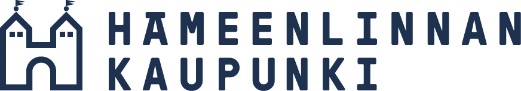 Vanhusneuvoston kokous Raatihuoneen Bankettisali 15.3.2023 Sisällysluettelo1	Vanhusneuvostoon kokouksen avaaminen ja läsnäolijoiden toteaminen	12	Asialistan hyväksyminen ja käsittelyjärjestys	13	Pöytäkirjan tarkastusmenettely	14	Ikäihmisten vaikuttajaraadin terveiset	15	Lautakuntien edustajien terveiset	26	Hyvinvointikyselyn 2022 tulokset ja kaupungin hyvinvointityö 2023, hyvinvointipäällikkö Jari Pekuri	27	Vanhusneuvoston edustajat eri ryhmissä	28	Muut asiat ja vanhusneuvoston esiin nostamat asiat	38.1	Taustajärjestöjen tilaisuuden tulokset ja onnistumisen arvio	38.2	HVA:n valtuuston ja vanhusneuvoston kuulumiset	38.3	HVA:n ikäihmisten osallisuusverkoston 23.2. kuulumiset	48.4	Neuvottelu Päivi Raukon ja Jari Pekurin kanssa 21.2.	48.5	Satu Ala-Kokon terveiset "Vanhustenhoidon nykytilanne Suomessa"-seminaarissa 22.2.	48.6	Senioriopastus SeniorSurf	48.7	Liikenneturvallisuustyöryhmä	59	Kevään kokoukset	510	Kokouksen päättäminen	6Vanhusneuvoston muut läsnäolijat	Kaupunkirakennelautakunta, Leena Suojala, ei
Sivistys- ja hyvinvointilautakunta, Kalle Virtanen, kyllä
Repo Pentti, ikäihmisten vaikuttajaraadin puheenjohtaja,  kyllä
Jari Pekuri, hyvinvointipäällikkö, Hämeenlinnan kaupunki, kyllä		
Pirkkalainen Heli, suunnittelija, sihteeri, kylläVanhusneuvostoon kokouksen avaaminen ja läsnäolijoiden toteaminenTodettiin kokouksen läsnäolijat ja kokouksen päätösvaltaisuus Päätös: Puheenjohtaja avasi kokouksen 10.05, kokouksen päätösvaltaisuus ja läsnäolijat todettiin.Asialistan hyväksyminen ja käsittelyjärjestysPäätös: Jari Pekurin puheenvuoro (kohta 6) käsiteltiin kokouksen alussa. Kohtaan 8 lisättiin ”Hämeenlinnan liikenneturvallisuustyöryhmä”. Muilta osin asialista ja käsittelyjärjestys hyväksyttiin.Pöytäkirjan tarkastusmenettelyPäätös: Muistio jaetaan sähköpostilla kaikille vanhusneuvostonjäsenille, jotka voivat tehdä korjausehdotuksia viikon ajan lähettämisestä, minkä jälkeen muistio katsotaan hyväksytyksi ja voidaan julkaista kaupungin verkkosivuilla.Ikäihmisten vaikuttajaraadin terveisetIkäihmisten vaikuttajaraadin pj. Pentti Repo kertoi ajankohtaiset asiat.Vanhusneuvoston ja ikäraadin yhteisen Suunnittelu ja kehittämistyöryhmän alatyöryhmien koosteet on laadittu. Seuraava vaihe on muokata julkistettava versio, joka tulee vanhusneuvostoon huhtikuun kokoukseen. Kun kooste tehty keskustellaan julkistamisohjelma. Teemoina ovat: tiedottaminen, asuminen ja sote-asiat.

Päätös: Vanhusneuvoston huhtikuun kokoukseen tuodaan kooste työryhmien tahdonilmauksista.Lautakuntien edustajien terveisetSivistys- ja hyvinvointilautakunnan terveiset kertoi lautakunnan jäsen Kalle Virtanen.
Lautakunnassa tehdään nyt terveyden ja hyvinvoinnin edistämisen työtä. Tavoitteena on kunnossa kaiken ikää. On todettu, että nuoret ovat huonossa kunnossa ja nyt pohditaan syitä tähän. Liikuntatiloja pyritään saamaan tehokkaaseen käyttöön ja voimailutelineitä ulkotiloihin. Palveluverkkoselvitys osoittaa lasten määrän vähenevän erityisesti nuorimmissa ja tulevissa ikäryhmissä.Päätös: Merkittiin tiedoksi sivistys- ja hyvinvointilautakunnan terveisetHyvinvointikyselyn 2022 tulokset ja kaupungin hyvinvointityö 2023, hyvinvointipäällikkö Jari PekuriJari Pekuri kertoi Hämeenlinnan kaupungin 2022 Hyvinvointikyselyn tuloksista ja vuoden 2023 hyvinvoinnin edistämisen työstä.Päätös: Merkittiin tiedoksi esitys ja sovittiin, että lisätään tästä lähtien esityslistalle tiedoksi myös Pysäkin kuulumiset ja tapahtumat. Vanhusneuvoston edustajat eri ryhmissä Merkitään tiedoksi mahdolliset muutoksetJärjestöneuvottelukuntaan on pyydetty esittämään ehdokkaita 17.3.2023 mennessä, muistutettiin vielä sihteeri Elisa Jokiselta tulleesta viestistä.Päätös: Ei muutoksia ryhmien edustukseen.Muut asiat ja vanhusneuvoston esiin nostamat asiatTaustajärjestöjen tilaisuuden tulokset ja onnistumisen arvio Tilaisuuteen osallistui 45 osallistujaa (44 läsnäolevina ja yksi Teams-yhteydellä). Tilaisuus onnistui suunnitelman mukaan ja palaute oli kiittävää. Katsottiin myös alustava yhteenveto työpajojen tuloksista. HVA:n valtuuston ja vanhusneuvoston kuulumisetKanta-Hämeen Hyvinvointialueen kuulumiset, Antti LeinikkaAsiakasmaksut; suuri määrä asiakkaista ei peruuta aikaansa. Miten puututaan siihen, että aika jää käyttämättä. Aluehallituksessa esillä mm. sosiaali- ja kriisipäivystyksen vahvistaminen, väärinkäytösten ilmoituskanava ja järjestöavustukset. Yksiköiden toimintasääntöjä sekä virkoja vahvistettu hyvinvointialueelle.Kaksivuotisen integraatiolautakunnan nimeäminen käynnissä. Miten integroidaan sidosryhmät kuten yritykset, kunnat ja järjestöt. Lautakunnassa on 16 jäsentä.Kanta-Hämeen vanhusneuvoston kuulumiset, edustaja Veijo VirtanenEnsimmäinen kokous 16.2. pidettiin Hattulassa ja Anita Leinonen toimii sihteerinä. Neuvostossa on 11 kuntajäsentä sekä edustaja Hämeen eläkejärjestön neuvottelukunnasta (HENE). Puolueet nimeävät vielä omat jäsenensä."Vanhusneuvoston kokoonpanoon kuuluu ilman päätäntävaltaa 3 poliittisten puolueiden edustajaa, jotka ovat Eeva Salmela (SDP), Aapo Reima (Vas) ja Terhi Vesala (Liike nyt) (Valittu tämän kokouksen jälkeen)Seuraavassa kokouksessa mukana Olli Naukkarinen. Toimintasääntö hyväksyttiin. Toimintasuunnitelma laaditaan seuraavaksi. Työryhmiin nimettiin seuraavat edustajat HVA:n vanesta:Omaishoidoidon neuvottelukunnan työryhmään nimettiin Ritva Savolainen (Vanen 1 vpj, Humppila).Ikäihmisten asumispalvelujen kilpailutus -ryhmään nimettiin Eero Halmesmäki (Vanen pj, Riihimäki)HVA:n henkilökuljetusten ohjausryhmään valittiin vanhusneuvoston asiantuntijajäsen Veijo Virtanen (Vanen 2 vpj)Puheenjohtajiston kokous pidettiin Teamsissa 17.3.Seuraava HVA:n vanen kokous pidetään Forssassa 30.3. ja Hausjärvellä 10.5. Kokoukset pidetään hyvinvointialueen kiinteistöissä. HVA:n ikäihmisten osallisuusverkoston 23.2. kuulumisetVanhusneuvostosta tilaisuuteen osallistuneet Sirkka-Liisa Virtanen ja Pentti Repo kertoivat kuulumiset Teams-palaverista. OmaHämeessa on Hyte ja yhdyskuntapintatyön tiimi, jossa ovat projektipäällikkö Tuula Salmisen ohella hyvinvoinnin edistämispäällikkö Anitta Leinonen, osallisuus ja yhdyspintapäällikkö Jaana Hymmi ja yhdyspintajohtaja Päivi Niiranen. HVA:lla on parhaillaan käynnissä myös RRP-hanke, jonka tavoitteena on helposti löydettävät palvelut, koota kaikki palvelut samalle alustalle. Hyvinvointialue on kiinnostunut osallistamaan asukkaita etukäteisvalmisteluun. 

Seuraava osallisuusverkoston kokous on 4.5. 13.00 alkaenNeuvottelu Päivi Raukon ja Jari Pekurin kanssa 21.2.Pentti Repo oli kutsunut koolle neuvottelun asumisasioista ja ikäihmisten tiedontarpeesta. Kysymys oli myös siitä, miten sijoittuvat ikäihmisten asumisasiat Meikä asuu missä haluaa -hankkeen jälkeen. Vastaukseksi saatiin, että uudessa kaupunkiorganisaatiossa (siltä osin, kun asumisasiat kuuluvat kaupungille) asumisen kotipesä on kaupunkirakenne-toimiala. Satu Ala-Kokon terveiset "Vanhustenhoidon nykytilanne Suomessa"-seminaarissa 22.2.Terveiset seminaarista toi tiedoksi puheenjohtaja Sirkka-Liisa Virtanen.
Nyt ollaan miettimässä, mikä on vaikuttavinta palvelua. Pienellä rahalla tulee saada mahdollisimman paljoin vaikuttavuutta, ettei menisi kaikki resurssit vain tulipalojen sammuttamiseen.Senioriopastus SeniorSurfSeniorSurfin maksuton ja valtakunnallinen etäopastuspalvelu senioreille on auennut maanantaina 6.3. Yhden luukun palvelusta seniorit saavat apua uusien digitaitojen opetteluun, opastusta digipulmien ratkaisuun ja neuvontaa muihin digiasioihin. Etäopastuspalvelun on rakentanut Vanhustyön keskusliiton SeniorSurf-toiminta yhdessä yhteistyökumppaneiden kanssa. Opastajina toimivat yhteistyökumppaneiden luotettavat vapaaehtoiset vertaisopastajat, jotka yleensä ovat senioreita itsekin. Etänä tapahtuva opastus on turvallista ja rauhallista eikä sitä kannata jännittää. Opastuksissa edetään opastettavien tahdissa eikä kaikkea tarvitse osata valmiiksi.Päätös: Lähetetään tiedote neuvostolle muistion matkassa.LiikenneturvallisuustyöryhmäVeijo Virtanen kertoi kuulumisia liikenneturvallisuustyöryhmästä. Liikenneasioita monelta kannalta käsittelevä, laaja ryhmä eri tahojen edustajia. Keskusteltiin lumen aurauksesta ja sähköpotkulaudoista, kevytliikenteen tilanteesta.Päätös:
Merkitään tiedoksi kohdan 8 asiat (7 teemaa).Kevään kokoukset Kokous 12.4.2022, kello 10.00 - 12.00, Raatihuone Bankettisali. Huhtikuun kokoukseen vieraaksi ehdolla Marko Mustiala Kanta-Hämeen Muistiyhdistys ry:stä teemalla ”Muistiystävällinen asuminen”. Kokouksessa käydään läpi myös ikäihmisten vaikuttajaraadin käynnistämien kehittämis- ja suunnitteluryhmien muistio.Kokous 17.5.2022, kello 09.30 – 11.30 pidetään Rengossa Kimppakammari Rengontie 17. Aiheena ”Ikäihmisten hyvinvointi pitäjissä” ja vieraana Rengossa on Vanhusten Asuntosäätiön toimitusjohtaja Heikki Meriläinen. Tilaisuus pidetään Erityisasuntosäätiön tiloissa. Puhujina mm. Antti Leinikka ja Eläkeliiton Rengon yhdistyksen pj. Tuija Vahtero sekä muita paikallisjärjestöjen edustaja.Loppukeväästä tehdään toimintakertomus, joka käsitellään syksyn ensimmäisessä kokouksessa.Kokouksen päättäminenPäätös: Puheenjohtaja päätti kokouksen 12.23Varsinaiset jäsenetpaikallaVarajäsenet	paikallaSirkka-Liisa VirtanenxAili Virkki	xAntti LeinikkaxSalme HeijarixVeijo VirtanenxHannu HakalaeiMarjatta ToivonenxSirkka-Liisa PuhakkaxHeikki KoskelaxTimo KuosmaneneiRisto Autio	eiLeena Pietilä	eiRiitta HakamäkixSeppo SomerkallioxPekka SillanpääxLiisa Vuorela	eiSirkku VesanenxTapani Antikainenei